SVENSKA HUNDKLUBBEN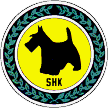  Protokoll fört vid CS-möte 2015-02-08Plats:	 SHK Eskilstunas klubbstuga i TorshällaNärvarande:Tommy Holmertz, Per Ola Andersson, Zaima Erlandsson, Jan-Lennart AnderssonFörhinder: Susanne Ahlén, Anna Blomfelt, Emelie Lindström, Ammie Olsen, Linda Aronsson, Anders Bruse§ 99	Mötet öppnas	Ordförande hälsar alla välkomna och förklarar mötet öppnat.§ 100	Fastställande av dagordningDagordningen fastställs. § 101	Val av justerareTill justerare väljs Zaima Erlandsson§ 102	Godkännande av tidigare protokollStyrelseprotokoll från 2015-01-18 godkänns och läggs till handlingarna.§ 103	Ekonomi: Budget 2015Kassören presenterar tre olika budgetförslag, som diskuteras (se beslut under § 106 c).§ 104	Åtgärdslista samt Mål och Handlingsplan 2015-2017Centralstyrelsens åtgärdslista uppdateras. Huvudklubbens Mål och Handlingsplan 2015-2017 diskuteras, och mötet föreslår att planen bör processas fram på ett nytt sätt, så att de fasta kommittéerna blir mer delaktiga. Planen bearbetas vidare när den nya styrelsen påbörjat sitt arbete.§ 105	Uppdatering av centrala styrdokument
Ordförande informerar om huvudklubbens uppdaterade styrdokument (se beslut under § 106 g). § 106	Föranmälda ärenden (beslutsärenden)Årsmötets genomförande.
Beslut: Centralstyrelsen beslutar att godkänna det framtagna förslaget på ”vem som gör vad” under årsmötet samt under den del som följer efter årsmötet – med utdelning av utmärkelser för extraordinära prestationer under det gångna året. Ansvarig ser till, att den framtagna mallen för årsmötets genomförande publiceras i huvudklubbens styrdokument.Mål- och Handlingsplanför för huvudklubben 2015-2017Beslut: Framtagandet av ny plan bordläggs och hänskjuts till den nya styrelsen att arbeta vidare med.Höjd medlemsavgiftBeslut: Styrelsen beslutar att föreslå en höjning av den ”centrala” delen av medlemsavgiften med 25 kr/år för fullbetalande medlemmar. Detta för att möjliggöra föreslagen 0-budget.  Budgetförslag 2015 för huvudklubben
Beslut: Centralstyrelsen beslutar att godkänna kassörens föreslagna 0-budget.Nya utställningsregler 
Beslut: Centralstyrelsen beslutar att godkänna utställningskommitténs förslag på nya utställningsregler för SHK-utställningar. Remissinstanserna utställningsfunktionärer, utställningsansvariga i lokalklubbarna samt lokalklubbarnas styrelser har beretts möjligheter att lämna synpunkter på regelverket.Kommittéordförande för 2015 
Beslut: Centralstyrelsen beslutar att godkänns föreslagna medlemmar till kommittéordförande och att välja dessa för verksamhetsåret 2015.Centralstyrelsen beslutar att godkänna den föredragna förteckningen över kommittéordföranden för verksamhetsåret 2015. Huvudklubbens styrdokument
Beslut: Centralstyrelsen beslutar att godkänna föredraget uppdaterat styrdokument för huvudklubben samt att ansvarig ser till att det publiceras på huvudklubbens hemsida.§ 107	Rapporter Rapport från valberedningen
Valberedningens ordförande informerar styrelsen om status i valberedningsarbetet. Den tilltänkte nye ordförandekandidaten har meddelat att hans ställer sina tjänster till förfogande.Statusrapporter från centrala kommittéer/grupper 
Styrelsen delges statusrapporter från de fasta centrala kommittéerna Statusrapporter från Lokalklubbar 
Styrelsen delges statusrapporter från lokalklubbarna SHK Eskilstuna, SHK Södertälje, SHK Uppsala och SHK VSN.§ 108	Övriga frågor  Förlänande av hedersmedlemskap
Centralstyrelsen beslutar att en av klubbens medlemmar utses till hedersmedlem för lång och trogen tjänst i Svenska Hundklubben. Hedersmedlemskapet tillkännages i samband med huvudklubbens årsmöte.Placering av bank och PG-medel 
Rikskassören uppdras lämna förslag på lämplig placering av Bank- och PG-medel till nästa centralstyrelsemöte.§ 109	Nästa möteNästa möte blir ett telefonmöte och tidpunkten bestäms till lördag 7 mars med start kl. 10.00. § 110	Mötet avslutasOrdförande avslutar mötet.Tommy Holmertz			Jan-Lennart AnderssonOrdförande				SekreterareZaima ErlandssonJusterare